Na osnovu člana 31 Zakona o predškolskom vaspitanju i obrazovanju ("Službeni list RCG", br. 64/02 i 49/07), Ministarstvo prosvjete i nauke donosiPRAVILNIKO SADRŽAJU OBRASCA I NAČINU VOĆENJA EVIDENCIJE ZA PRIVATNOG VASPITAČA(Objavljen u "Sl. listu CG", br. 43 od 3. jula 2009)EvidencijaČlan 1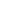      Ustanova za predškolsko vaspitanje i obrazovanje (u daljem tekstu: predškolska ustanova) vodi evidenciju o nastavnicima angažovanim za realizaciju osnovnih programskih zahtjeva sa djecom u porodici (u daljem tekstu: privatni vaspitač), na način propisan ovim pravilnikom.
     Evidencija iz stava 1 ovog člana vodi se preko knjige evidencije.
     Evidencija se vodi u obliku zapisa na papiru i, po pravilu, u elektronskom obliku.
Knjiga evidencijeČlan 2     Predškolska ustanova vodi knjigu evidencije o broju upisanih privatnih vaspitača.
     Upis u knjigu evidencije obavlja se na osnovu javnog oglasa (poziva) predškolske ustanove.
     Knjiga evidencije iz stava 1 ovog člana je formata 20 x 30 cm i sadrži: redni broj, ime i prezime privatnog vaspitača, dan, mjesec i godinu rođenja; državljanstvo; stručnu spremu i druge kvalifikacije-stručni ispit; radno iskustvo; potvrdu zavoda za zapošljavanje da je na evidenciji nezaposlenih; datum i vrijeme upućivanja u porodicu; broj i datum ugovora o radu privatnog vaspitača sa predškolskom ustanovom; datum isteka ugovora ili raskida ugovora; razloge raskida ugovora; datum brisanja iz evidencije privatnog vaspitača i razloge ispisa, i dr.
LegitimacijaČlan 3     Na osnovu podataka iz knjige evidencije, predškolska ustanova izdaje legitimaciju privatnom vaspitaču.
Sadržaj legitimacijeČlan 4     Legitimacija privatnog vaspitača je formata 8x4 cm i sadrži: memorandum i sjedište predškolske ustanove, fotografiju i lične podatke vaspitača, podatke o statusu vaspitača, pečat i potpis direktora predškolske ustanove.
     Privatni vaspitač je obavezan da nakon brisanja iz evidencije predškolske ustanove vrati legitimaciju ustanovi koja je izdala legitimaciju.
Stupanje na snaguČlan 5     Ovaj pravilnik stupa na snagu osmog dana od dana objavljivanja u "Službenom listu Crne Gore"
     Broj: 04-4-2366
     Podgorica, 23. aprila 2009. godine
     Ministar, prof. dr Sreten Škuletić, s.r.

